Useful Websites for 16 – 19 Year Olds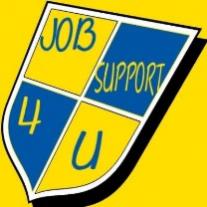 Youth Central - http://www.youthcentral.vic.gov.au/

Youth Employment UK - http://www.yeuk.org.uk/

British Youth Council - http://www.byc.org.uk/

Tomorrow's People - http://www.tomorrows-people.org.uk/

Street League - http://www.streetleague.co.uk/

The Prince's Trust - https://www.princes-trust.org.uk/

National Career Service - https://nationalcareersservice.direct.gov.uk/

UK Youth - http://www.ukyouth.org/

Apprenticeships - http://www.apprenticeships.org.uk/

Youth Input - http://www.inputyouth.co.uk/index.php

The Site - http://www.thesite.org/

Young Enterprise - http://www.young-enterprise.org.uk/

Young Scot - http://www.youngscot.org/

Next Generation Jobs - http://www.nextgenerationjobs.co.uk/

Street League - http://www.streetleague.co.uk/

Connexions - Type connexions with your area to find and access your local connexions website!